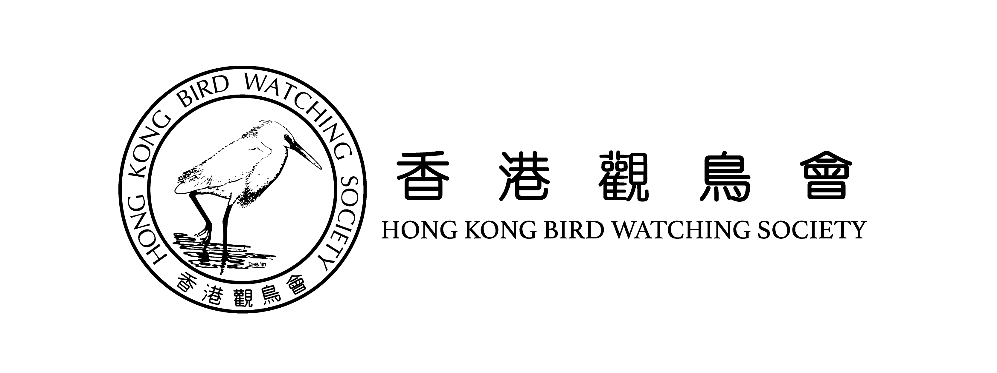 香港觀鳥會 觀鳥活動報名表本人欲報名以下香港觀鳥會活動： **本會將於活動舉行前二星期以電郵或電話與聯絡人確認出席，一旦被確定，參加者無論能否出席，都必須繳付所需的費用。如果是次活動因惡劣天氣或特殊情況取消，本會將會退回所繳交之費用。參加者詳細資料	** 每項活動均獨立處理，請以獨立支票支付現付上劃線支票港幣___________元 (支票抬頭：香港觀鳥會)	 聯絡人電郵：___________________申請人：						日期：						簽署：					請將填妥的報名表格連同劃線支票寄：九龍荔枝角青山道532號偉基大廈7樓C室米埔觀鳥活動注意事項：使用后海灣浮橋的米埔觀鳥活動，只限12歲或以上人士參加。按照香港警務署和漁農自然護理署的規定，所有米埔活動參加者需於當日進入米埔自然保護區前提供香港身份證號碼(或護照號碼)，以便登記進入后海灣禁區（米埔浮橋道）及米埔自然保護區。其他注意事項 :	如在活動舉行的四星期前報名，會員將優先參與，此後，名額先到先得。活動如有更改，將於本會網頁內(http://www.hkbws.org.hk/BBS)公佈，敬請留意。惡劣天氣安排：如活動當天早上7:00天文台仍然懸掛三號或以上「熱帶氣旋警告訊號」、黃色、紅色或黑色「暴雨警告訊號」，當日活動將會取消。如活動進行中天文台發出「雷暴警告」，領隊會視乎情況決定是否繼續或取消其餘行程。如活動當日遇上有關天氣問題，可致電 9457 3196 向當天領隊查詢。免責聲明 
因參與由香港觀鳥會 (下稱“本會”) 主辦的一般活動、戶外觀鳥活動或訓練課程 (下稱“活動”) 所出現的個人或財產的損失、受傷、死亡或損壞，無論是在活動過程中發生或活動完結後出現，本會不會承擔任何財政或其他方面的責任或義務。所有參與上述活動的參加者，必須確保自己的身體狀況能夠適應活動的要求，如有疑問，應該在參與活動前諮詢合資格的醫務人員，本會建議參加者應自行購買相關保險以保障自己。報名參與上述活動的人士即表示同意即使在活動過程中或活動完結後出現的損失、受傷、死亡或損壞，本會的執行委員會委員、其他委員會委員、職員、僱員、義工、中介機構或人員及分判商均不會承擔任何責任。  戶外觀鳥活動行程表2018年4月至8月戶外觀鳥活動行程表2018年4月至8月戶外觀鳥活動行程表2018年4月至8月戶外觀鳥活動行程表2018年4月至8月戶外觀鳥活動行程表2018年4月至8月戶外觀鳥活動行程表2018年4月至8月日期時間地 點 / 集 合 地 點 及 時 間報名 及 費用(港幣HK$)難度 
(1-2-3)目標鳥種7/4/2018(六)0800 - 1300塱原 (紅耳鵯俱樂部領隊)(08:00港鐵上水站，美心快餐外)無需報名
費用全免2田鳥和水鳥8/4/2018 (日)0800 - 1600米埔自然保護區 (只限12歲或以上人士參加)(08:00九龍塘港鐵站(根德道出口)或09:埔停車場集合，15:00 乘巴士回程，16:00 回到九龍塘) <必須報名>米埔集合會員：$60學生會員：$30 非會員：$120九龍塘集合會員：$30學生會員：$15非會員：$1202水鳥15/4/2018(日)0800 - 1600蒲台及香港南面水域(08:00 西灣河港鐡站恆生銀行)注意：由於路程頗長，所經之處都是開闊海域，風浪較大，部份人士可能感到不適。<必須報名>會員：$160
非會員：$2003海鳥及過境遷徙鳥21/4/2018 (六)待定百搭日 (詳情將於4月19日於網上討論區公佈)http://www.hkbws.org.hk/BBS/index.php 無需報名
會員免費
非會員：$30 29/4/2018(日)0800 - 1200大帽山(08:00 荃灣地鐵站B出口恆生銀行)無需報名
會員免費
非會員：$30 3高山草地鳥5/5/2018 (六)0800 - 1300南生圍 (紅耳鵯俱樂部領隊)(08:00元朗西鐵站G2出口，彩晶軒酒樓門外)無需報名
費用全免1水鳥12/5/2018(六)0800 - 1200大帽山(08:00 荃灣地鐵站B出口恆生銀行)無需報名
會員免費
非會員：$30 3高山草地鳥20/5/2018 (日)待定百搭日 (詳情將於5月18日於網上討論區公佈)http://www.hkbws.org.hk/BBS/index.php 無需報名
會員免費
非會員：$30 2/6/2018(六)0900 - 1300雷公田 (紅耳鵯俱樂部領隊)(09:00 雷公田路口(72號小巴總站))無需報名
費用全免2林鳥3/6/2018(日)0800 - 1200南涌和鹿頸(08:00 南涌路路口的涼亭)無需報名
會員免費
非會員：$30 2林鳥及水鳥5/8/2018 (日)1445 - 1700吐露港 及 西貢(14:45馬料水渡輪碼頭，19:00 西貢解散)注意: 1500-1700於往塔門及黃石的渡輪上觀賞燕鷗；1700-1900由黃石乘巴士至西貢觀賞麻鷹。參加者需自行繳付渡輪及巴士費用。無需報名
會員免費
非會員：$302繁殖燕鷗及麻鷹日期活動地點姓 名(首位參加者為聯絡人)會員號碼聯絡電話費用**米埔活動 所需資料米埔活動 所需資料日期活動地點姓 名(首位參加者為聯絡人)會員號碼聯絡電話費用**集合地(九龍塘∕米埔)年齡組別(請以選擇)□ 12歲或以上□ 12歲以下□ 12歲或以上□ 12歲以下□ 12歲或以上□ 12歲以下□ 12歲或以上□ 12歲以下□ 12歲或以上□ 12歲以下□ 12歲或以上□ 12歲以下米埔觀鳥活動費用    集合地：米埔停車場   集合地：九龍塘地鐵會員港幣30-港幣60-學生會員港幣15-港幣30-非會員港幣120-港幣120-